         15.11.2021г	                                                                                      п. Зарево                                                РЕШЕНИЕ № 130      Сорок шестой  сессии четвертого созыва Совета народных депутатов муниципального образования «Заревское сельское поселение»          О внесении изменений в решение СНД                                                  Заревского     сельского поселения  №  125                                                                      «Об утверждении Положения о муниципальном                                             контроле в сфере благоустройства».       В соответствии с Федеральным законам  от 31.07.2020 № 248-ФЗ «О государственном контроле (надзоре) и муниципальном контроле в Российской Федерации»,Уставом муниципального образования «Заревское сельское поселение» Совет народных депутатов муниципального образования «Заревское сельское поселение»                                                         Решил:1. Внести следующие  изменения в «Положение о муниципальном контроле в сфере благоустройства:1.1.  Часть V. «Заключительные положения» дополнить абзацем:  «Досудебный  порядок  подачи  жалоб,  установленный  главой  9 Федерального   закона о т 31 июля 2020 г. № 248-ФЗ  «О государственном  контроле (надзоре)  и муниципальном  контроле в Российской Федерации»,  при  осуществлении  вида муниципального контроля  не применяется, если иное не установлено федеральным законом  о муниципальном  контроле, общими требованиями к организации и осуществлению муниципального контроля, утвержденными Правительством Российской Федерации, часть  4 статьи 39  Федерального  закона от 31 июля 2020 г. № 248-ФЗ «О государственном контроле (надзоре) и муниципальном контроле в Российской Федерации».2. Обнародовать настоящее  решение, разместить на официальном сайте поселения в сети интернет.Глава муниципального образования «Заревское сельское поселение»                                            А.А. Синяков Проект подготовлен и внесен :1. Ведущий специалист администрации                                                             Хамерзокова Ю.Р.2. Проект согласован:    Заместитель главы администрации                                                                     Трофимов И.С. Республика АдыгеяШовгеновский район     Совет народных депутатовМуниципального образования«Заревское сельское поселение»    385445, п.Зарево,                             ул. Пролетарская, 5Тел.факс (887773)94-1-24    email zarevskoepos@mail.ru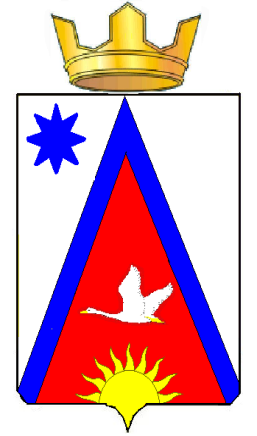 Адыгэ РеспубликэмШэуджен районМуниципальнэ  образованиеу Заревско къоджэ псэупIэ чIыпIэмянароднэ депутатхэм я Совет385445, къ.Зарево,урПролетарскэм ыцI, 5Тел.факс (887773)94-1-24    email zarevskoepos@mail.ru